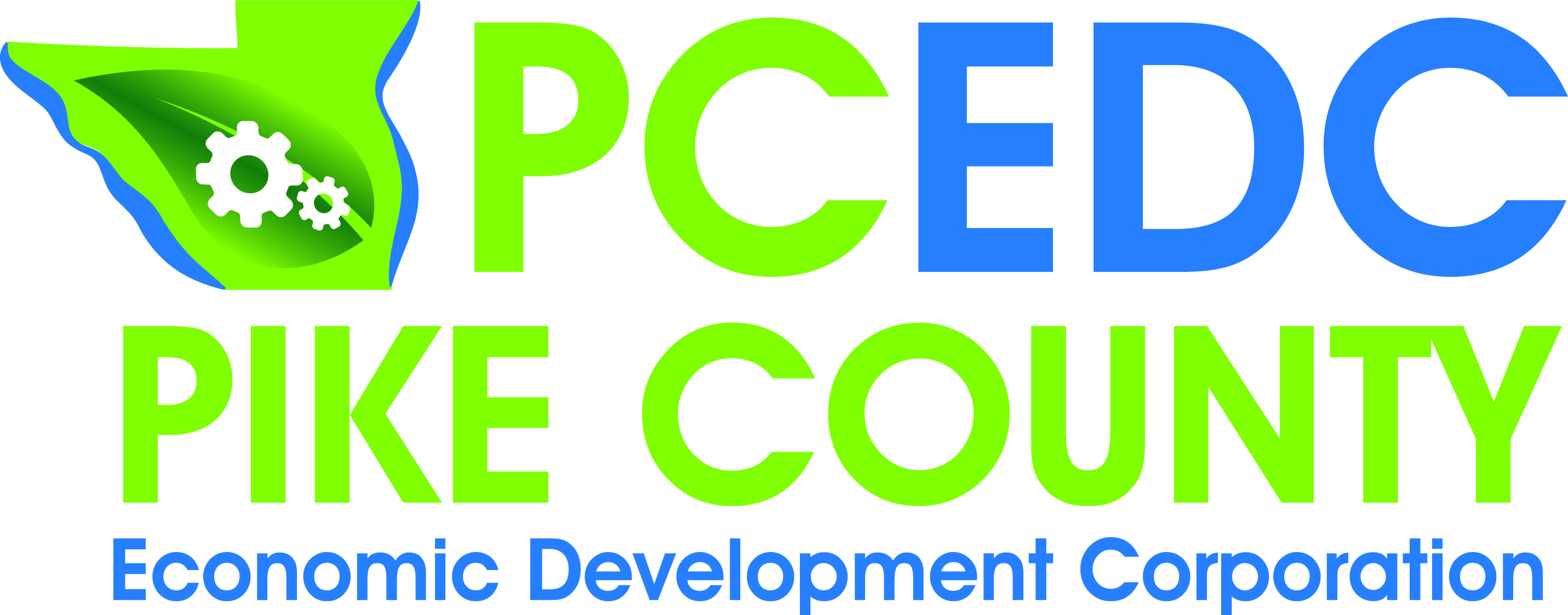 PCEDC Quarterly Membership MeetingAGENDAMonday, April 22, 2019Farm Bureau Conference RoomCall to Order………………………………………………………………………………….…….………Conley Minutes of February 25, 2019 Board Meeting…………………..……………………..….Spann  Financial Report……………………………………………………………….……………………..…Gengler  Marketing Report……………………………………………………………………………………CamaranoDirector’s Report………………………………………………………………………………….Middendorf	Enter into Closed Session for Voting Members  Old Business..………………………………………………………………………Conley   & MiddendorfAnnual Meeting RecapSmall Business Workshop UpdateTire Collection Household Hazardous Collection UpdateNew Business………………………………………………………………………………………. MiddendorfRecycling ChangePeace Corps InternU S CensusJob FairChairman’s Comments………………………………………………………………………………..ConleyVisitor Comments………………………………………………………………………………………..ConleyMember Updates & Comments………………………………………..…………………………...…AllExit closed session   -   Voting for Closed Session Items  Next Executive/Voting Meeting:  ??? Falls  on Memorial DayNext Quarterly Meeting:   June 24, 2019Adjourn 